                                                                                                                                                                                                                                   Приложение ВФотоматериалыВводной узел ХВС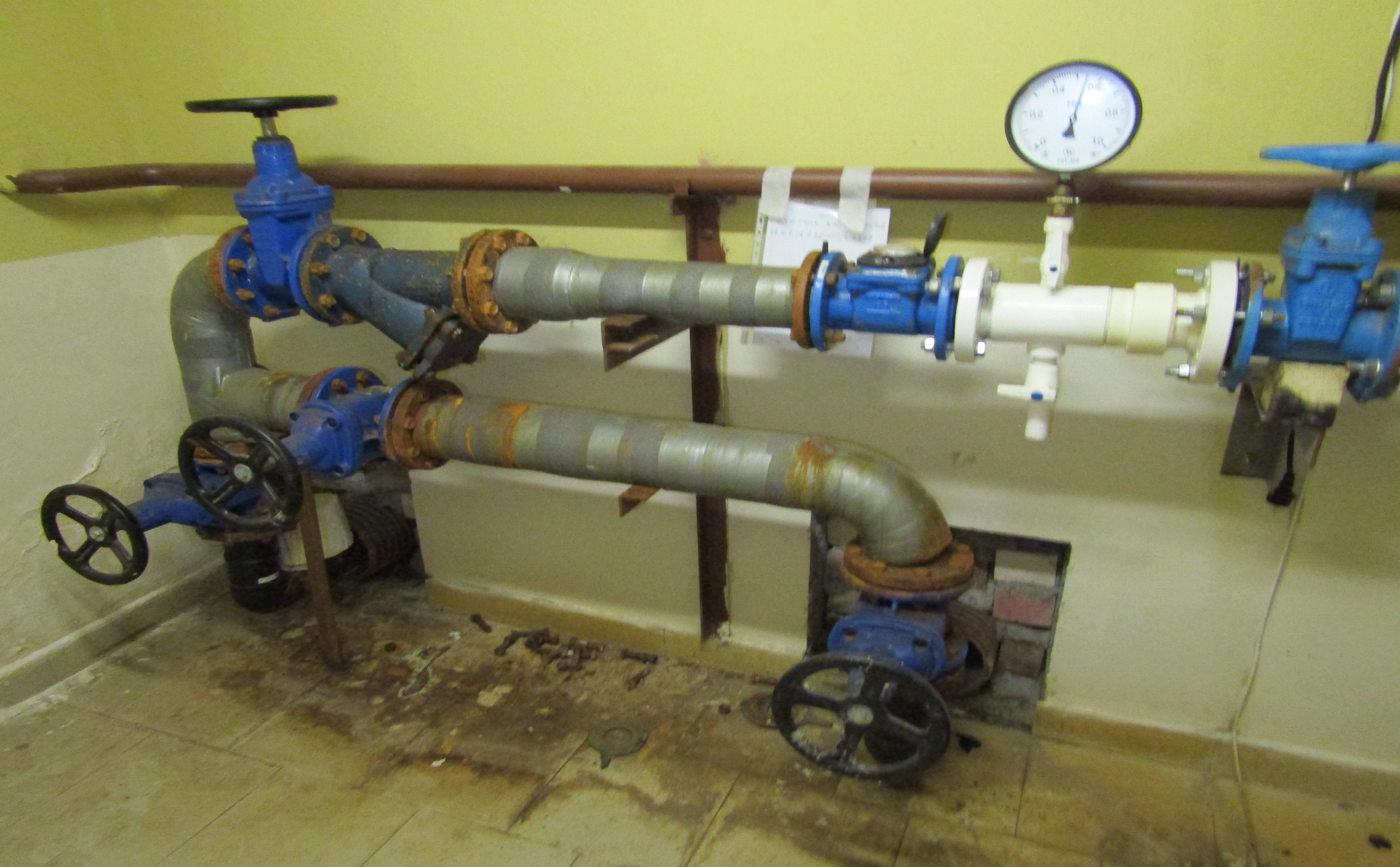 Трубопровод из ХПВХ в подвале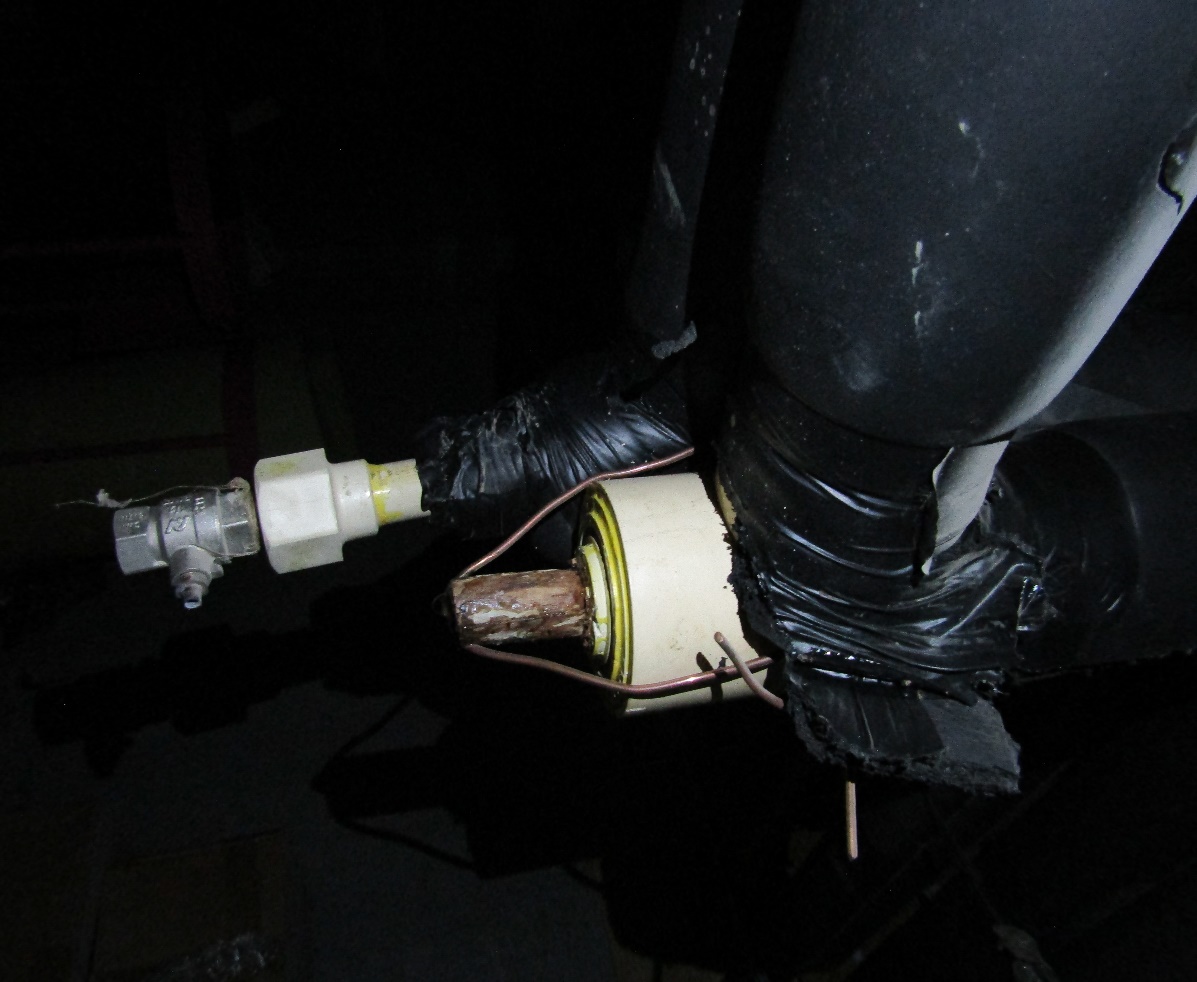 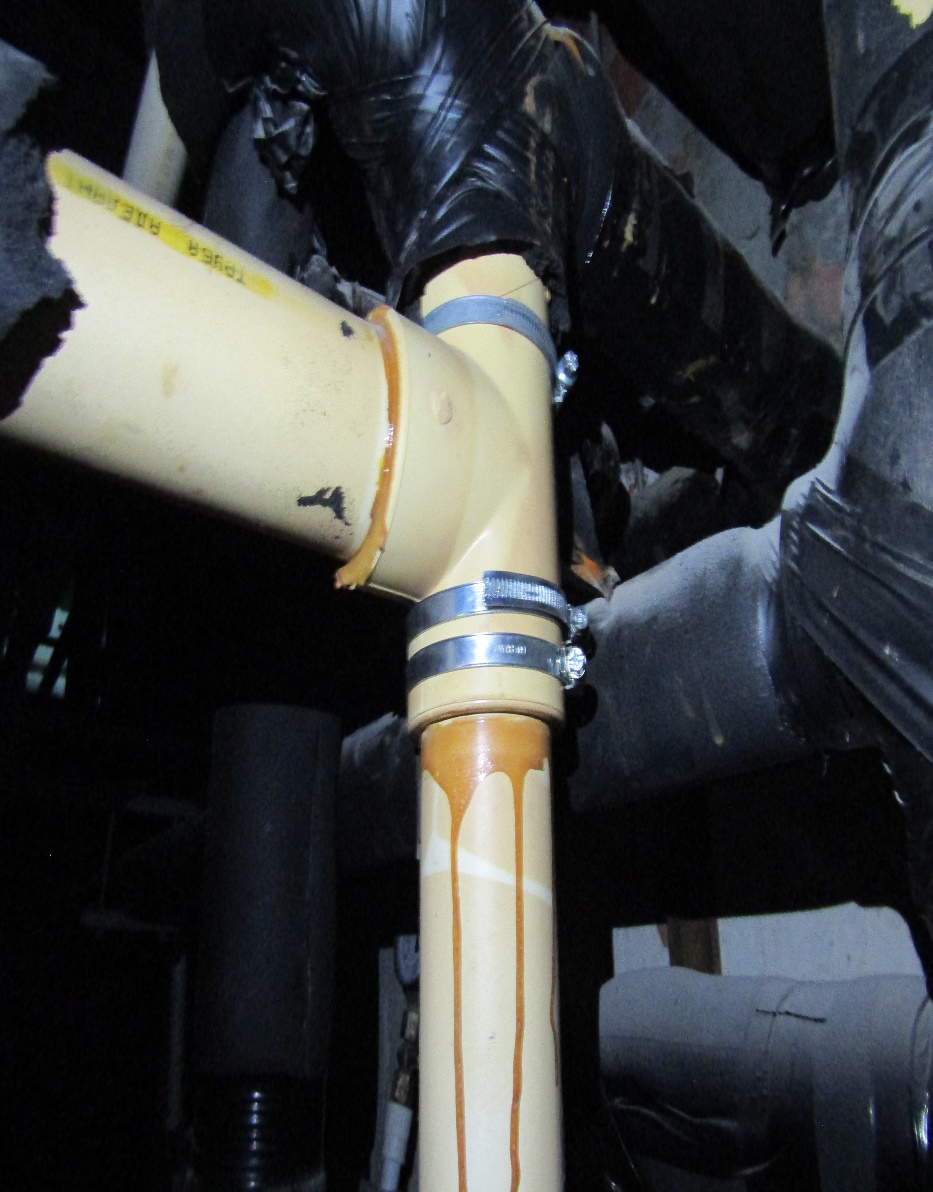 Коллекторный узел в МОП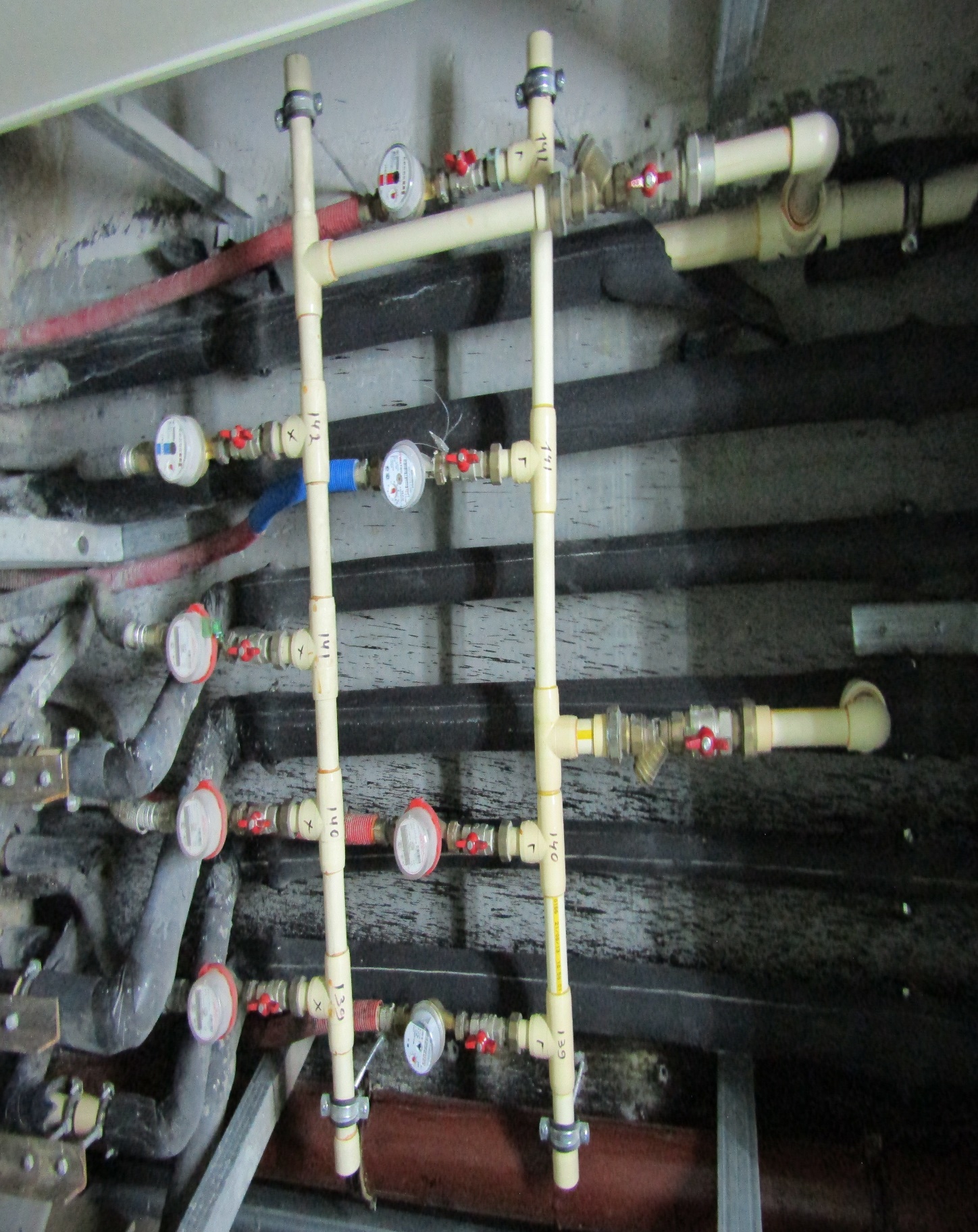 